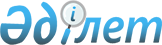 Мемлекеттік құпиялармен жұмыс істеуді талап ететін кәсіптік орта және кәсіптік жоғары білім мамандықтарының тізбесі туралы
					
			Күшін жойған
			
			
		
					Қазақстан Республикасы Үкіметінің 1999 жылғы 8 қыркүйектегі N 1335 Қаулысы. Күші жойылды - Қазақстан Республикасы Үкіметінің 2011 жылғы 19 ақпандағы N 159 Қаулысымен

      Ескерту. Күші жойылды - ҚР Үкіметінің 2011.02.19 N 159 Қаулысымен.      "Білім туралы" Қазақстан Республикасының 1999 жылғы 7 маусымдағы  Заңына сәйкес Қазақстан Республикасының Үкіметі қаулы етеді: 

     1. Қоса беріліп отырған Мемлекеттік құпиялармен жұмыс істеуді талап ететін кәсіптік орта және кәсіптік жоғары білім мамандықтарының тізбесі бекітілсін. 

     2. Осы қаулы қол қойылған күнінен бастап күшіне енеді.           Қазақстан Республикасының 

     Премьер-Министрі 

Қазақстан Республикасы      

Yкiметінің             

1999 жылғы 8 қыркүйектегi    

N 1335 қаулысымен         

бекiтiлген               Мемлекеттiк құпиялармен жұмыс iстеудi талап ететiн кәсiптiк 

орта және кәсiптiк жоғары бiлiм мамандықтарының  

тiзбесi        1. Кәсіптік орта білім мамандықтары: 

      0202002 - Құқық қорғау қызметі; 

      1701002 - Өрт қауіпсіздігі; 

      1804002 Пайдалы қазбалардың кен орындарын iздеу мен 

              барлаудың геофизикалық әдiстерi; 

      1811002 Пайдалы қазбалардың кен орындарын геологиялық түсiру, iздеу және барлау; 

      1813002 Гидрогеология және инженерлiк геология; 

      1814002 Мұнай және газ кен орындарының геологиясы және оларды 

              барлау; 

      1816002 Пайдалы қазбалардың кен орындарын барлау технологиясы 

              мен техникасы.  

       2. Кәсіптік жоғары білім мамандықтары: 

      011100 - Картография; 

      021600 - Құқықтану мамандандырулары бойынша: 

               "Жедел - криминалистикалық", 

               "Тергеу - криминалистикалық", 

               "Қылмыстық-атқарушылық"; 

      110400 - Ядролық реакторлар және энергетикалық қондырғылар; 

      320100 - Қолданбалы геодезия; 

      320200 - Аэрофотогеодезия; 

      370300 - Ақпаратты қорғауды ұйымдастыру және оның 

               технологиясы; 

      390900 - Ядролық-химиялық технология; 

      430700 - Жылу және атом электр станцияларын салу; 

      050706 Пайдалы қазбалар кен орындарының геологиясы және оларды 

             барлау (бакалавриат); 

      6N0706 Пайдалы қазбалар кен орындарының геологиясы және 

             оларды барлау (магистратура); 

      051003 Танк әскерлерiнiң командалық тактикасы; 

      051004 Әуе десанты әскерлерiнiң және әскери барлаудың 

             командалық тактикасы; 

      051005 Артиллерияның командалық тактикасы; 

      051006 Автомобиль әскерлерiнiң командалық тактикасы; 

      051007 Броньды танк қару-жарағы мен техникасы; 

      051008 Инженерлiк әскерлердiң командалық тактикасы; 

      051009 Тәрбие құрылымдарының офицерлерi; 

      051010 Әскерлердi заттай қамтамасыз етудiң командалық 

             тактикасы; 

      051011 Әскерлердi азық-түлiкпен қамтамасыз етудiң командалық 

             тактикасы; 

      051012 Сұйық отынмен қамтамасыз етудiң командалық тактикасы; 

      051013 Мотоатқыштар әскерлерiнiң командалық тактикасы; 

      051029 Ұшу аппараттарын пайдалану; 

      051030 Авиацияның штурмандық тактикасы, ұшу аппараттарын 

             пайдалану; 

      051031 Авиацияны жауынгерлiк басқарудың командалық тактикасы; 

      051032 Ұшу аппараттары мен қозғалтқыштарды техникалық 

             пайдалану; 

      051033 Авиациялық қару-жарақ; 

      051034 Авиациялық электрлендiрiлген пилотаж-навигациялық және 

             радиоэлектрондық жабдықтарды техникалық пайдалану; 

      051035 Авиациялық радиоэлектрондық жабдық; 

      051018 Радиобайланыс және радионавигация; 

      051019 Байланыс желiлерi және коммутация жүйелерi; 

      051020 Радиотехника.  

      Ескерту. Тізбе жаңа редакцияда - ҚР Үкіметінің 2000.08.07. N  1214 , 2001.09.26. N  1245 , өзгерту енгізілді - 2006.04.26. N  327 қаулыларымен. 

 
					© 2012. Қазақстан Республикасы Әділет министрлігінің «Қазақстан Республикасының Заңнама және құқықтық ақпарат институты» ШЖҚ РМК
				